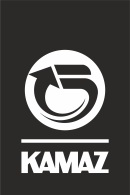 ПРОТОКОЛ«_01_»__апреля_ 2019г.	№_19-41_г. Набережные ЧелныПрисутствовали: Члены колдоговорной комиссии ООО «АвтоЗапчасть КАМАЗ»Повестка дня: 1. Внесение изменений и дополнений в коллективный договор                           ООО «АвтоЗапчасть КАМАЗ» на 2019-2021 гг.Принятые решения: Внести изменения в таблицу 2 п.3.6.2 раздела III «Тарифное соглашение», изложив в следующей редакции (приложение 1).Внести изменения в Приложение 1 раздела III «Тарифное Соглашение», изложив график 69 в следующей редакции (приложение 2).Внести изменения в п. 5.9.2. раздела V «Социальные гарантии, льготы и услуги работникам Общества», изложив в следующей редакции:«Начислять и перечислять на расчетный счет профсоюзной организации денежные средства на проведение культурно-массовой и физкультурно-оздоровительной работы в размере, предусмотренном бюджетом, но не более 0,15% от фактического фонда оплаты труда».Секретарю колдоговорной комиссии провести уведомительную регистрацию изменений и дополнений коллективного договора в Центре занятости.Срок – апрель 2019 года.Протокол вел:Секретарь КД комиссии                                 И.М. ШафигулинаПриложение 1Таблица 2Размеры доплат за руководство бригадойПриложение 2Начальник отдела по работе с персоналом, сопредседатель колдоговорной комиссии _подпись_ Е.П. ИмамиеваПредседатель профсоюзного комитета работников, сопредседатель колдоговорной комиссии_подпись_ А.М. СафинаВиддоплатыРазмер доплат в процентах от минимальной месячной тарифной ставки при явочной численности рабочих в бригадеРазмер доплат в процентах от минимальной месячной тарифной ставки при явочной численности рабочих в бригадеРазмер доплат в процентах от минимальной месячной тарифной ставки при явочной численности рабочих в бригадеРазмер доплат в процентах от минимальной месячной тарифной ставки при явочной численности рабочих в бригадеВиддоплатыСв. 10 до 15 чел. вкл.св. 15 до 30 чел. вкл.св. 30 до 50 чел. вкл.свыше 50 чел.Бригадиру15203040Старшему рабочему:- за руководство сменой8101520- за руководство группой внутри бригады--810Группы№графикаДни неделиПервая сменаПервая сменаПервая сменаВторая сменаВторая сменаВторая сменаТретья сменаТретья сменаТретья сменаЦикличность графикаПримечаниеГруппы№графикаДни неделиПрод.сменыНач.окон.сменыВремя обед. перер.Прод.сменыНач.окон.сменыВремя обед. перер.Прод.сменыНач.окон.сменыВремя обед. перер.Цикличность графикаПримечание1234567891011121314Графики с общим выходным днемГрафики с общим выходным днемГрафики с общим выходным днемГрафики с общим выходным днемГрафики с общим выходным днемГрафики с общим выходным днемГрафики с общим выходным днемГрафики с общим выходным днемГрафики с общим выходным днемГрафики с общим выходным днемГрафики с общим выходным днемГрафики с общим выходным днемГрафики с общим выходным днемодносменный69Понедельник-Суббота    Предпраздн.8-007-008-0017-008-0016-00	12-0013-0012-0013-007 к.д.111111ВВ1111ВВ11111ВВ11111ВВ11111ВВ